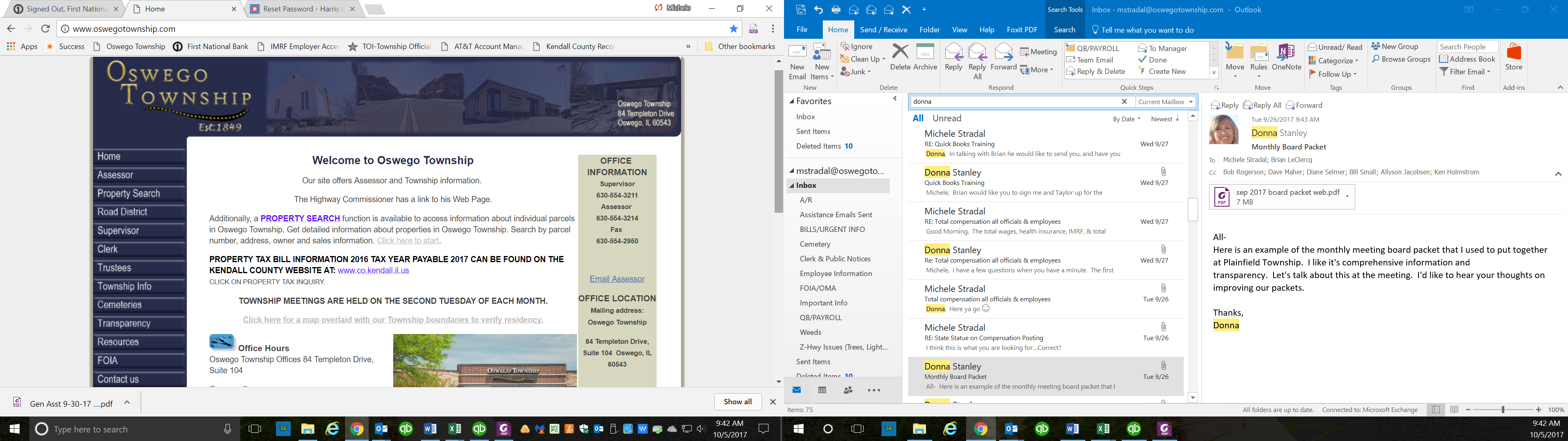 OSWEGO TOWNSHIP REGULAR MEETING AGENDAMay 14, 2019 - 6:30 pm84 TEMPLETON DR. #104, OSWEGO, IL  60543CALL TO ORDERPLEDGE OF ALLEGIANCEROLL CALLPUBLIC COMMENTSBOARD AUDIT FOR PAYMENT OF BILLS General Road       	        $  13,302.05	  Permanent Road         $  76,178.57C.    Building & Equip	        $          32.81D.    General Fund               $122,261.14APPROVAL OF REGULAR, SPECIAL, &/OR CLOSED SESSION MEETING MINUTESTRUSTEES INITIATIVES – Michael Bidegain - Allyson Jacobsen – Diane Selmer – Bill SmallSENIOR REPORTKENDALL COUNTY SHERIFF’S REPORTHIGHWAY COMMISSIONER’S REPORTASSESSOR’S REPORT SUPERVISOR’S REPORTOLD BUSINESS84 Templeton Buildout update99 Boulder Hill Pass updateEnforcement Officer updateNEW BUSINESSKendall County Planner- Matt Asselmeier presentation on Planning CommissionsVote to approve Union Local #399 Bargaining Contract for Highway Employees.Discussion and vote on creation of Oswego Township  Facebook page.POSSIBLE ACTION OF CLOSED SESSION ITEMS INCLUDING:Pending and Probable Litigation [5 ILCS 120/2(c)(l 1)] 11 Appointment, Employment, Compensation, Discipline, Performance, or Dismissal of Personnel [5 ILCS 120/2(c)(l)] Collective Bargaining, Collective Negotiating Matters, Deliberations Concerning Salary Schedules [5 ILCS 120/2(c)(2)] Sale, Lease, and/or Acquisition of Property [5 ILCS 120/2(c)(5) & (6)]ADJOURNMENT ***OUR NEXT MEETING DATE IS June 11th***